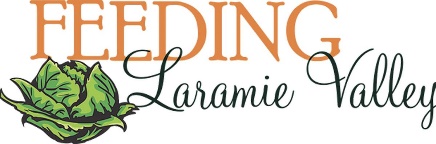 INTRODUCTIONUnderstand that our spring starts later than most, because of this you may want to consider starting indoors mid to early April and transplant your starters once the outside temperature is safe for your plants.The best temperature will vary by each type of plant and can usually be found on the seed packet. As a general rule, the end of May or the start of June is the best time and temperatures for planting outside (not only does it have to be warm outside but the ground must be warm too before planting). By doing this you don’t risk your plants having to face the harsh environment, and by starting early allows you to visualize how your garden is going to fill out.RESOURCESUnderstand that our spring starts later than most, because of this you